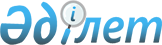 Об утверждении Правил интродукции, реинтродукции и гибридизации животныхПриказ Министра сельского хозяйства Республики Казахстан от 13 мая 2015 года № 18-2/434. Зарегистрирован в Министерстве юстиции Республики Казахстан 12 июня 2015 года № 11346.       Сноска. Заголовок в редакции приказа Заместителя Премьер-Министра РК - Министра сельского хозяйства РК от 02.11.2018 № 446 (вводится в действие по истечении десяти календарных дней после дня его первого официального опубликования).       В соответствии с подпунктом 71) пункта 1  статьи 9 Закона Республики Казахстан от 9 июля 2004 года "Об охране, воспроизводстве и использовании животного мира", ПРИКАЗЫВАЮ:       1. Утвердить прилагаемые Правила интродукции, реинтродукции и гибридизации животных.      Сноска. Пункт 1 в редакции приказа Заместителя Премьер-Министра РК - Министра сельского хозяйства РК от 02.11.2018 № 446 (вводится в действие по истечении десяти календарных дней после дня его первого официального опубликования).
      2. Комитету лесного хозяйства и животного мира Министерства сельского хозяйства Республики Казахстан в установленном законодательством порядке обеспечить:      1) государственную регистрацию настоящего приказа в Министерстве юстиции Республики Казахстан;      2) в течение десяти календарных дней после государственной регистрации настоящего приказа в Министерстве юстиции Республики Казахстан направление его копии на официальное опубликование в периодические печатные издания и в информационно-правовую систему "Әділет";      3) размещение настоящего приказа на интернет-ресурсе Министерства сельского хозяйства Республики Казахстан.      3. Настоящий приказ вводится в действие по истечении десяти календарных дней после дня его первого официального опубликования. Правила интродукции, реинтродукции и гибридизации животных       Сноска. Правила в редакции приказа Заместителя Премьер-Министра РК - Министра сельского хозяйства РК от 02.11.2018 № 446 (вводится в действие по истечении десяти календарных дней после дня его первого официального опубликования). Глава 1. Общие положения       1. Настоящие Правила интродукции, реинтродукции и гибридизации животных (далее - Правила) разработаны в соответствии с подпунктом 71) пункта 1 статьи 9 Закона Республики Казахстан от 9 июля 2004 года "Об охране, воспроизводстве и использовании животного мира" (далее - Закон) и устанавливают порядок интродукции, реинтродукции и гибридизации животных.       2. В настоящих Правилах используются следующие основные понятия:      1) территориальное подразделение – территориальные подразделения Комитета лесного хозяйства и животного мира Министерства экологии и природных ресурсов Республики Казахстан или Комитета рыбного хозяйства Министерства экологии и природных ресурсов Республики Казахстан;      2) гибридизация животных – скрещивание особей разных видов или пород животных с целью получения особей с лучшими хозяйственно полезными признаками или свойствами;      3) интродукция животных – преднамеренное или случайное распространение особей видов животных за пределы ареалов (областей распространения) в новые для них места, где ранее эти виды не обитали;      4) реинтродукция животных – преднамеренное переселение особей видов животных в прежние места обитания.      Сноска. Пункт 2 - в редакции приказа Министра экологии и природных ресурсов РК от 03.05.2023 № 140 (вводится в действие по истечении десяти календарных дней после дня его первого официального опубликования).
 Глава 2. Порядок интродукции, реинтродукции и гибридизации животных      3. Основанием для интродукции является необходимость преднамеренного распространения особей видов животных за пределы ареалов в новые для них места обитания с целью:      1) увеличения численности;      2) вселения нового вида животного в местную фауну;      3) использования полезных свойств животного.      4. Основанием для реинтродукции является необходимость преднамеренного переселения особей видов животных в прежние места их обитания с целью:      1) возврата ранее обитавших видов;      2) восстановления численности;      3) улучшения репродуктивности.      5. Основанием для гибридизации является необходимость получения особей с лучшими хозяйственно полезными признаками или свойствами путем скрещивания особей разных видов или пород животных.       6. Интродукция, реинтродукция и гибридизация видов животных, ввоз в Республику Казахстан и вывоз из Республики Казахстан животных осуществляются в соответствии со статьями 249 и 250 Экологического кодекса Республики Казахстан.      Сноска. Пункт 6 - в редакции приказа и.о. Министра экологии, геологии и природных ресурсов РК от 20.09.2022 № 619 (вводится в действие по истечении десяти календарных дней после дня его первого официального опубликования).
      7. Интродукция и реинтродукция животных осуществляются путем перевозки транспортным средством в специальных клетках, контейнерах и резервуарах с максимальной заботой о здоровье животных.      8. При перевозке, погрузке и выгрузке животных обеспечиваются:      1) меры безопасности, исключающие причинение вреда животным и самопроизвольное открывание засовов;      2) ветеринарные мероприятия;      3) вентиляция, корма и питьевая вода;      4) изолирование больных или раненых в ходе перевозки животных, оказание при необходимости первой помощи.      9. Приказом территориального подразделения образуется комиссия по приему и выпуску животных в природную среду, в состав которой включаются сотрудники территориального подразделения, ветеринарной службы и заявитель.       10. При поступлении животных на место назначения комиссией составляется акт приема (выпуска) животных по форме согласно приложению 1 к настоящим Правилам.       11. В целях адаптации и карантина заявителем по приезду на место выпуска осуществляется передержка животных в соответствии с биологическим обоснованием в клетках, вольерах и других помещениях, отвечающих требованиям содержания животных, в зависимости от вида, возраста и физиологического состояния. После адаптации комиссией составляется акт выпуска животных после передержки по форме согласно приложению 2 к настоящим Правилам, где указывается их физическое состояние.      12. За состоянием животных и достижением целей интродукции, реинтродукции и гибридизации осуществляются учет и мониторинг территориальными подразделениями.      Форма                                            АКТ
                               приема (выпуска) животных      "_____" __________ 20__ года ______________________(место составления)      Комиссия в составе:       Представители территориального подразделения уполномоченного органа,ветеринарнойслужбы и заявитель:____________________________________________________________________________________________________________________________________________________________             (фамилия, имя, отчество (при его наличии), должность)       Произвели прием (выпуск) животных:      Дополнительные сведения: _____________________________________________       ____________________________________________________________________       Акт составлен в трех экземплярах.       Подписи:       1. __________________________________________________________________       2. __________________________________________________________________       3. __________________________________________________________________      Форма                                            АКТ
                         выпуска животных после передержки      Комиссия в составе:       Представители территориального подразделения уполномоченного органа,ветеринарной службы и заявитель:____________________________________________________________________________________________________________________________________________________________             (фамилия, имя, отчество (при его наличии), должность)       Произвели выпуск животных:      Дополнительные сведения: ________________________________________________       _______________________________________________________________________       Акт составлен в трех экземплярах.       Подписи:       1. _____________________________________________________________________       2. _____________________________________________________________________       3. _____________________________________________________________________© 2012. РГП на ПХВ «Институт законодательства и правовой информации Республики Казахстан» Министерства юстиции Республики КазахстанМинистрА. МамытбековУтверждены
приказом Министра сельского хозяйства
Республики Казахстан
от 13 мая 2015 года № 18-2/434Приложение 1
к Правилам интродукции и
реинтродукции животныхВид животногоКоличествоПолПолПолФизическое состояние животногосамецсамкасеголетокПриложение 2
к Правилам интродукции и
реинтродукции животных"_____" __________ 20__ года___________________(место составления)Вид животногоКоличествоПолПолПолФизическое состояние животногосамецсамкасеголеток